ลายปลาสินสมุทรเตรียมวัสดุอุปกรณ์สีบาติกสีแดงบานเย็น	ขนาด  50  กรัม   1 กล่องสีเหลือง		ขนาด  50  กรัม   1 กล่องสีฟ้า		ขนาด  50  กรัม   1  กล่อง2.  เฟรมไม้ ขนาด 76 × 48  นิ้ว  จำนวน 1 อัน3.  ปากกาเขียนขี้ผึ้งเหลวเบอร์ m  (ขนาดกลาง)  จำนวน 1 อัน4.  ขี้ผึ้งเหลวเขียนบาติก ครึ่งกิโลกรัม5.  น้ำยาโซเดียมซิลิเกตเคลือบผ้าบาติก ขนาด  1 ขวด6.  แก้วน้ำพลาสติก 1 โหล7.  พู่กันเบอร์ 1 , เบอร์ 8 , เบอร์ 10  อย่างละ 1 ด้าม8.  กระดาษทิชชู 1  ม้วน9.  ผ้าฝ้ายขนาด  1 ชิ้น10.  ดินสอ 2B  1  แท่ง11.  ยางลบ12.  ไม้บรรทัด13.  น้ำอุ่น14.  ผ้าเช็ดมือ15.  ผงซักฟอก16.  เตาแก๊ส17.  ภาชนะต้มน้ำ18.  ภาชนะต้มขี้ผึ้งเหลว19.  ตัวหนีบผ้า20.  ราวตากผ้า21.  กะละมังซักผ้า22.  เตารีด23. ไส้ปากกาเขียนขี้ผึ้งเหลวบาติก24.  ผ้ากันเปื้อน25.  เม็ดเกลือลายที่ 2   ลายปลาสินสมุทร(เทคนิคการออกแบบเส้นเทียนและโรยเกลือให้เกิดลาย )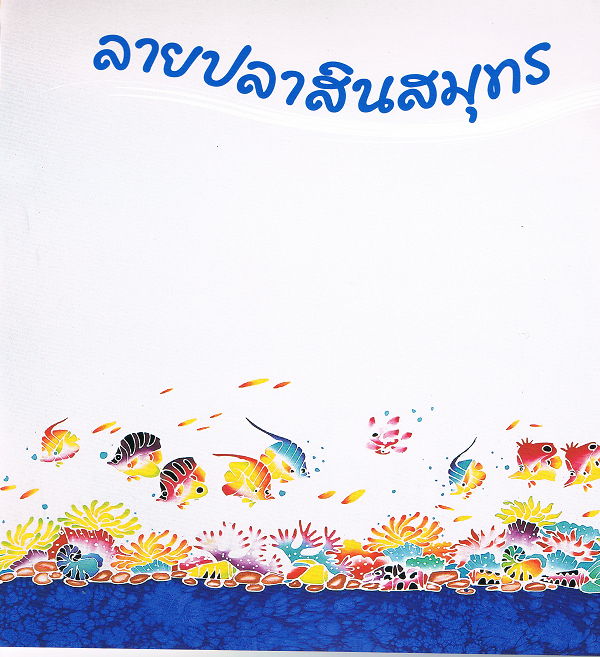 ภาพที่ 26 ลายปลาสินสมุทร        -      สำรวจดูว่ามีแม่พิมพ์ลายมีรูปอะไรบ้าง ออกแบบให้รูปลายตรงกับแม่พิมพ์ ส่วนที่ไม่มีลายแม่พิมพ์สามารถเขียนเพิ่มให้สมบูรณ์ได้ด้วยปากกาเขียนขี้ผึ้งเหลวใช้เทียนผสมกับขี้ผึ้งเหลว ในอัตราส่วน 2 :  1 หลอมให้ละลายเป็นน้ำขี้ผึ้งเหลวในภาชนะที่มีขนาดปากกว้างพอที่จะให้แม่พิมพ์จุ่มลงไปในน้ำขี้ผึ้งเหลวได้เตรียมที่รองพิมพ์ขี้ผึ้งเหลว โดยใช้ฟองน้ำหรือวัสดุที่มีความนุ่มหนาประมาณ                  ปูลงบนพื้นราบและปูทับด้วยแผ่นพลาสติกบาง ๆ (ขนาดใช้หุ้มปกหนังสือ) แล้วนำผ้าที่จะพิมพ์ลายปูลงบนที่รองพิมพ์ พร้อมรอการพิมพ์ลายบาติก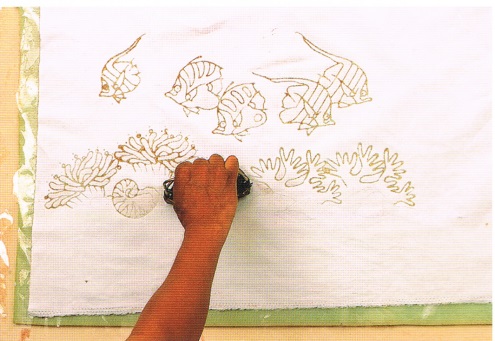 ภาพที่ 27 พิมพ์ขี้ผึ้งเหลว       -     นำแม่พิมพ์ลายบาติกจุ่มลงในน้ำขี้ผึ้งเหลว แช่ไว้ประมาณ 15  วินาทีในครั้งแรกและ                       5 วินาทีในครั้งต่อไปเพื่อให้แม่พิมพ์ซึ่งทำด้วยโลหะดูดเอาความร้อนจากน้ำขี้ผึ้งเหลวยกแม่พิมพ์ขึ้นจากน้ำขี้ผึ้งเหลวแล้วสลัดน้ำขี้ผึ้งเหลวส่วนเกินออกลงในภาชนะต้มขี้ผึ้งเหลว2 – 3  ครั้งนำแม่พิมพ์ไปกดลงบนผ้าในจุดที่ต้องการให้เกิดลายกดโดยใช้น้ำหนักพอประมาณใช้เวลาประมาณ 3  วินาที แล้วยกแม่พิมพ์ขึ้นและดึงผ้าให้จุดพิมพ์เทียนขึ้นมาจากพื้นรองพิมพ์เพื่อไม่ให้เส้นขี้ผึ้งเหลวที่ทะลุผ้าไปติดกับพื้นรองพิมพ์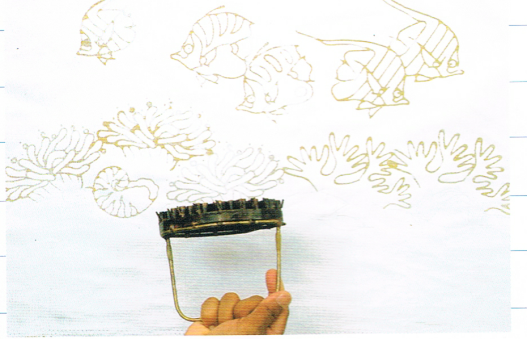 ภาพที่ 28 การกดลงบนผ้าจัดกลุ่มปลา , ปะการังให้ดูเป็นธรรมชาติที่สุด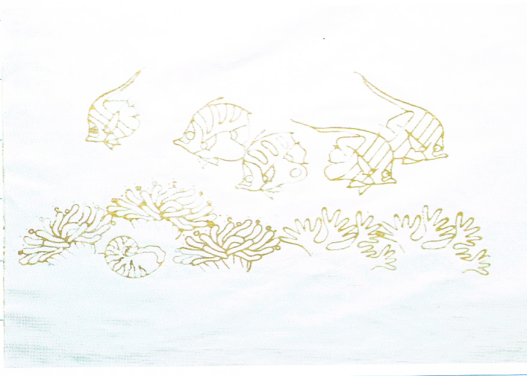 ภาพที่ 29การจัดกลุ่มในแต่ละกลุ่มจัดเป็นให้เป็นคู่ ๆ ของปลาชนิดเดียวกัน จัดวางเป็น 3 กลุ่มใหญ่ ๆ สามารถนำไปตัดเสื้อได้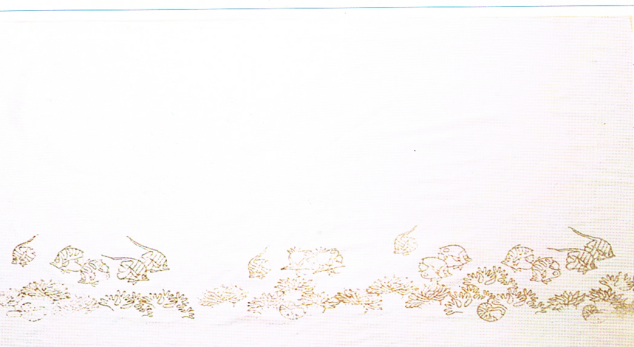 ภาพที่ 30 การจัดวางเป็น 3 กลุ่มเพิ่มเนื้อหาให้สมบูรณ์ เช่น ก้อนหิน เม็ดทราย หอย ปะการัง ให้เชื่อมโยงกันเพื่อสะดวกในการลงสี โดยการใช้ดินสอร่างลายก่อน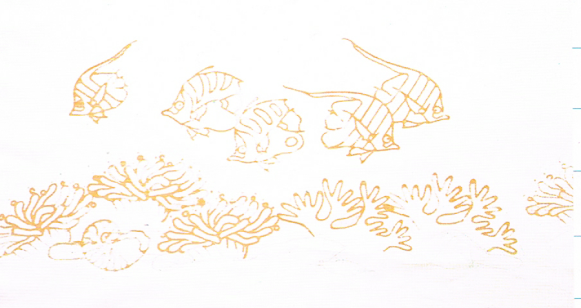 ภาพที่ 31 การเพิ่มเนื้อหาให้สมบูรณ์นำผ้าที่พิมพ์ลายขี้ผึ้งเหลวไปขึงกับกรอบไม้ให้ตึง ใช้ปากกาเขียนขี้ผึ้งเหลว เขียนเส้นขี้ผึ้งเหลวเพิ่มตามลายที่ร่างไว้ แล้วนำไปลงสีในขั้นต่อไป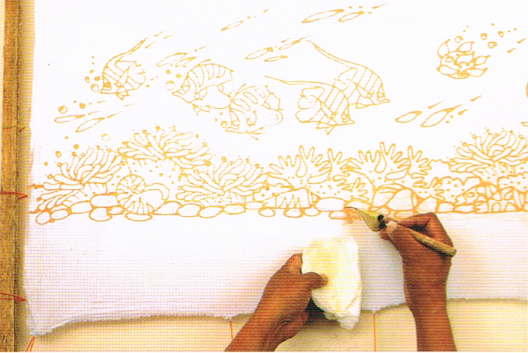 ภาพที่ 32 การเขียนเส้นขี้ผึ้งเหลวการลงสีให้ลงปะการังในแต่ละกลุ่มให้สีเด่นตัดกัน เช่น ลงกลุ่มสีแดงแล้ว กลุ่มต่อไปเป็นสีฟ้าหรือสีเขียว เป็นต้น  หลังจากนั้นลงสีที่ตัวปลา ให้สีแตกต่างจากปะการังที่อยู่ใกล้เพื่อให้ตัวปลาเด่น-  การลงสีปะการัง   ให้ลงสีเหลืองก่อนให้ทั่ว  เพิ่มสีฟ้าที่ปลายปะการัง ใช้พู่กันระบายสีเข้าหากันเป็นสีเขียว-   การลงสีตัวปลา   ให้ลงน้ำเปล่าตรงกลางตัวปลาก่อน ลงสีแดงที่ตัวปลาด้านบน ลงสีเหลืองด้านล่าง เกลี่ยสีจากเข้มไปหาอ่อนแต้มจุดลายด้วยสีเข้ม-  การลงสีก้อนหิน   ลงน้ำเปล่าให้ทั่ว  ลงสีเข้มรอบนอก	-  การลงสีฟองน้ำ    ลงสีอ่อนให้ทั่วแล้วเพิ่มสีเข้มช่วงปลายขอบ  ใช้พู่กันระบายสีให้เข้ากันจะได้                   ไม่เกิดรอยด่าง	-  การลงสีตัวหอย   ลงน้ำช่วงกลางตัวหอยแล้วลงสีอ่อนให้ทั่ว ลงสีเข้มตัดเป็นลวดลาย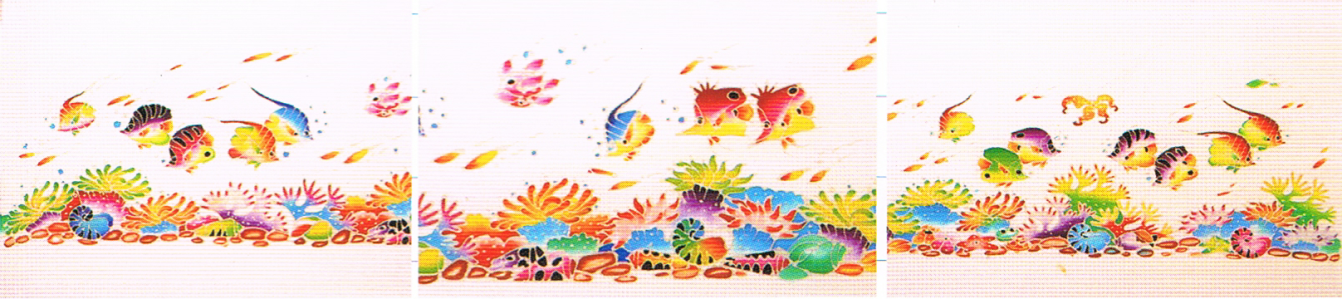 ภาพที่ 33 การลงสีให้ลงปะการัง ลงสีพื้นใต้ลายปะการังด้วยสีน้ำเงินหรือสีอื่น ๆ ก็ได้ที่มีความเข้ม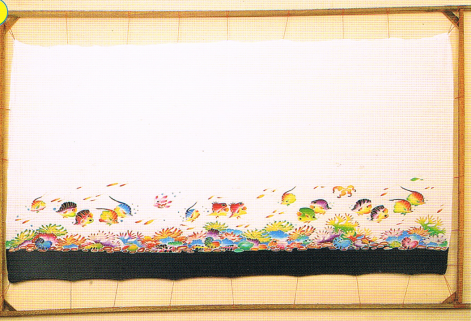 ภาพที่ 34 การลงสีพื้นใต้ลายปะการังโรยด้วยเกลือเม็ดเล็ก ๆ ด้วยกันใช้ปลายนิ้วมือหยิบเม็ดเกลือมาบีบขยี้เหนือจดที่จะให้เม็ดเกลือตกลงไป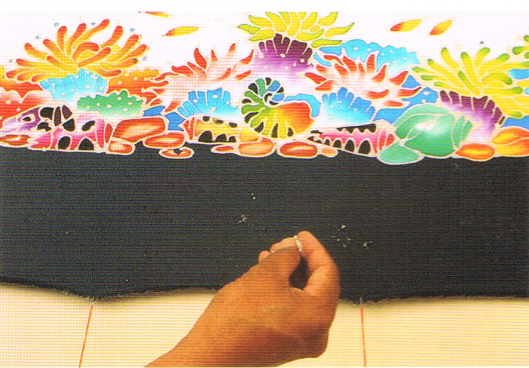 ภาพที่ 35 การโรยด้วยเกลือทิ้งไว้ประมาณ  30  นาที จะเริ่มเห็นเกิดลายขึ้นมา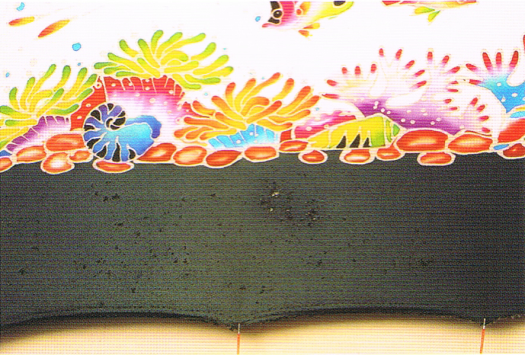 ภาพที่ 36 การเห็นเกิดลายขึ้นมาเมื่อได้ลายเป็นที่พอใจแล้วก็ให้กวาดเม็ดเกลือทิ้ง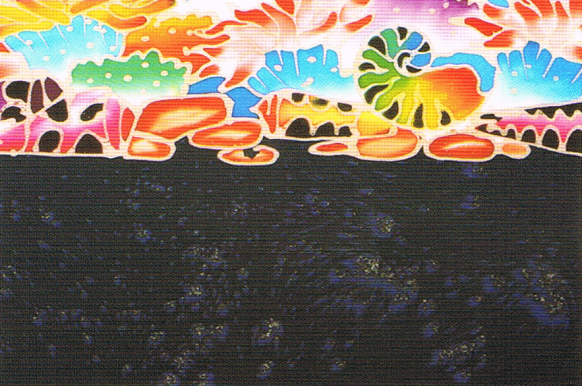 ภาพที่ 37 ลายที่พอใจเคลือบด้วยน้ำยาโซเดียมซิลิเกต โดยใช้พู่กันจุ่มทาให้ทั่วทั้งผืน เคลือบเสร็จแล้ว ควรทิ้งไว้ที่ร่มประมาณ  8  ชั่วโมง หากจำเป็นต้องใช้เฟรมทำชิ้นอื้นก็ให้เก็บม้วนใส่พลาสติกมัดปากถุงด้วยหนังยาง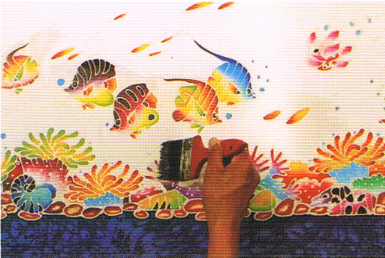 ภาพที่ 38 การเคลือบด้วยน้ำยาโซเดียมซิลิเกตให้เคลือบน้ำยาโซเดียมซิลิเกตเฉพาะลวดลายที่ลงสีเมื่อครอบ 8 ชั่วโมงจึงนำไปล้างเอาน้ำยาโซเดียมซิลิเกตเคลือบออกให้หมด แล้วแช่น้ำทิ้งไว้รอการต้ม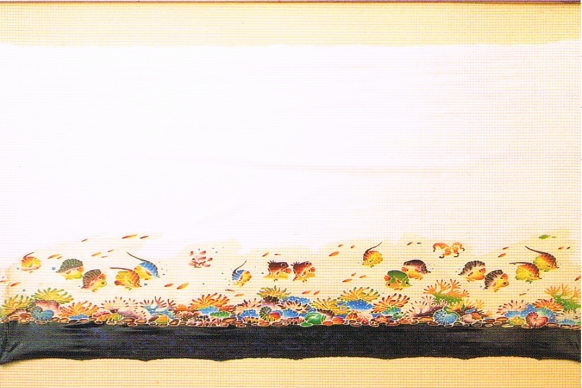 ภาพที่ 39 การรอการต้มต้มละลายเส้นขี้ผึ้งเหลวออกจากผ้าต้มน้ำให้เดือดใส่ผงซักฟอกประมาณ  1 ช้อนโต๊ะ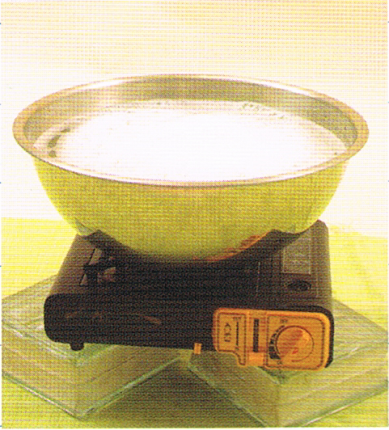 ภาพที่ 40 การต้มละลายเส้นขี้ผึ้งเหลวนำผ้าที่ล้างน้ำยาโซเดียมซิลิเกตเคลือบออกแล้วจุ่มลงในน้ำเดือด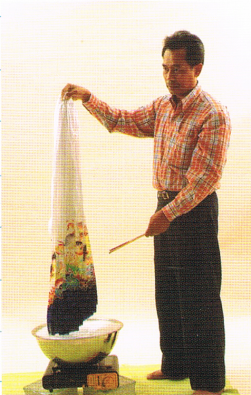 ภาพที่ 41 การจุ่มผ้าลงในน้ำเดือดค่อย ๆ ปล่อยผ้าลงไปทีละน้อยให้เส้นขี้ผึ้งเหลวหลอมละลาย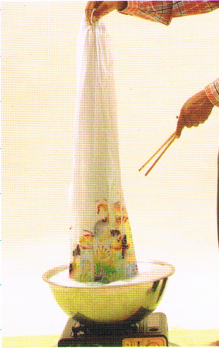 ภาพที่ 42 การค่อย ๆ ปล่อยผ้าใช้ไม้เขี่ยชิ้นงานโดนน้ำร้อนให้ทั่ว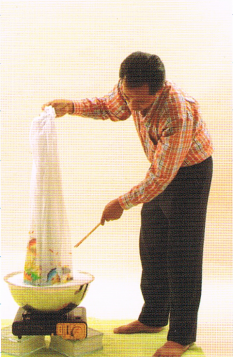 ภาพที่ 43 การใช้ไม้เขี่ยชิ้นงานจุ่มลงไปจนมิดบริเวณที่มีเส้นขี้ผึ้งเหลวอยู่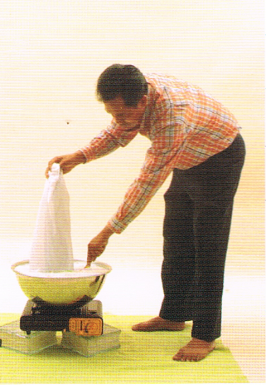 ภาพที่ 44 การจุ่มตรงที่มีเส้นขี้ผึ้งเหลวแน่ใจว่าเส้นขี้ผึ้งเหลวหลุดออกหมดแล้วจึง นำไปล้างออกด้วยน้ำสะอาด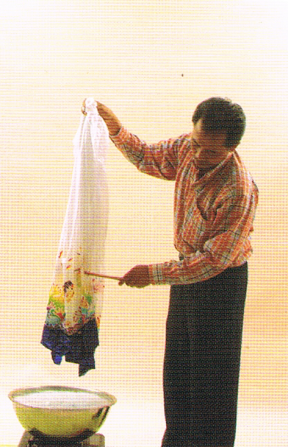 ภาพที่ 45 การดูเส้นขี้ผึ้งเหลวหลุดออก